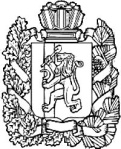 НИЖНЕИНГАШСКИЙ ПОСЕЛКОВОЙ СОВЕТ ДЕПУТАТОВНИЖНЕИНГАШСКОГО РАЙОНАКРАСНОЯРСКОГО КРАЯРЕШЕНИЕ00.00.2022                                пгт. Нижний Ингаш                                 №проектОб утверждении Положения о конкурсена лучшее проведение работ по благоустройствуна территории муниципального образованияпоселок Нижний Ингаш Нижнеингашского районаКрасноярского края в 2022 годуВ соответствии с Федеральным законом от 06.10.2003 № 131-ФЗ «Об общих принципах организации местного самоуправления в Российской Федерации», руководствуясь пунктом 19 статьей 9 Устава поселка Нижний Ингаш Нижнеингашского района Красноярского края, Решением Нижнеингашского поселкового Совета депутатов от 29.08.2017 № 23-113 «Об утверждении Правил благоустройства на территории муниципального образования поселок Нижний Ингаш» (в ред. от 16.11.2017№25-119), Нижнеингашский поселковой Совет депутатов РЕШИЛ:1.  Утвердить Положение о конкурсе на лучшее проведение работ по благоустройству на территории муниципального образования поселок Нижний Ингаш Нижнеингашского района Красноярского края в 2022 году (далее – Конкурс) согласно Приложению № 1 к данному Решению.2.  Утвердить состав конкурсной комиссии по проведению Конкурса согласно Приложению № 2 к данному Решению.3.  Награждение  и  чествование  победителей Конкурса провести в рамках празднования Дня поселка 13 августа 2022 года.4.   Контроль за исполнением настоящего Решения возложить на постоянную комиссию по социальным вопросам и делам молодёжи.5. Решение вступает в силу со дня подписания и подлежит опубликованию в периодическом печатном средстве массовой информации «Вестник муниципального образования поселок Нижний Ингаш Нижнеингашского района Красноярского края».6. Положение о конкурсе на лучшее проведение работ по благоустройству на территории муниципального образования поселок Нижний Ингаш Нижнеингашского района Красноярского края в 2022 году опубликовать на официальном сайте администрации поселка Нижний Ингаш:  http://nizhny-ingash.ru.Председатель                                                                         поселкового Совета депутатов                                                            С.В.Чупина  Глава посёлкаНижний Ингаш                                                                                      Б.И. Гузей                                                                                   Приложение № 1к Решению Нижнеингашскогопоселкового Совета депутатов                                                                                  от 00.00.2022 № проектПОЛОЖЕНИЕо конкурсе на лучшее проведение работ по благоустройству на территории муниципального образования поселок Нижний Ингаш Нижнеингашского района Красноярского края в 2022 годуОбщие положения  1.1. Настоящим Положением регламентируется порядок проведения конкурса на лучшее проведение работ по благоустройству на территории муниципального образования поселок Нижний Ингаш Нижнеингашского района Красноярского края (далее – Конкурс).1.2.  Конкурс направлен на развитие инициативы населения в улучшении содержания, благоустройства и озеленения придомовой территории, привлечение населения к участию в работе по обеспечению сохранности жилищного фонда, создание более комфортных условий проживания на территории муниципального образования поселок Нижний Ингаш Нижнеингашского района Красноярского края. 1.3. Конкурс учрежден и организован администрацией поселка Нижний Ингаш Нижнеингашского района Красноярского края, Нижнеингашским поселковым Советом депутатов, женским поселковым Советом.Участники Конкурса2.1. Конкурс проводится ежегодно, без ограничения числа участников.    2.2.Участниками Конкурса могут выступать жители муниципального образования поселок Нижний Ингаш Нижнеингашского района Красноярского края, а также предприятия, организации и учреждения, расположенные на территории муниципального образования.3. Условия организации и проведения Конкурса  3.1. Конкурс проводится в два этапа: первый этап – приём заявок с                    1 июля по 2 августа 2022 года; второй этап – подведение итогов Конкурса в течение 10 рабочих дней со дня окончания приема заявок на участие в Конкурсе.3.2.  Конкурс проводится по следующим номинациям:номинация «Лучшая инициатива жителей подъезда»      Звание «Лучший подъезд» среди подъездов в многоквартирных домах может быть присвоено при выполнении условий: -  поддержание жителями подъезда чистоты и порядка, улучшение внешнего вида подъезда, содержание в чистоте мест общего пользования,проявление инициативы в эстетическом оформлении подъезда;номинация «Лучшая инициатива жителей дома и приусадебного участка»    Звание «Усадьба образцового содержания» среди домов частного сектора может быть присвоено при выполнении условий:- наличие цветников и клумб – общая композиция цветника, клумбы (цветовое сочетание, оригинальность дизайна),- санитарное состояние, благоустройство и освещение дворовой территории, ремонт, покраска дома, забора, наличие номерного знака дома, наличие и состояние почтового ящика,- содержание прилегающей территории в чистоте и порядке,- соблюдение правил содержания собак, кошек и других животных; номинация «Лучшая инициатива представителей рабочего коллектива предприятия, организации, учреждения»Звание «Лучшая благоустроенная территория предприятия, организации, учреждения» может быть присвоено при условии:- творческий подход к организации деятельности по благоустройству территории,- образцовое эстетическое содержание территории предприятия, организации, учреждения,- озеленение территории предприятия, организации, учреждения: посадка деревьев, кустарников, разбивка клумб,-  ремонт и окраска фасадов и других элементов здания,- наличие специально оборудованных мест для сбора и временного хранения отходов,- участие в проведение субботника.  3.3. Заявки на участие в Конкурсе должны быть представлены в конкурсную комиссию до 2 августа 2022 года включительно по адресу: пгт. Нижний Ингаш, ул. Ленина, 160, администрация посёлка.Подробную  информацию  можно  получить  по  телефону 8 39171 22-1-19, контактное лицо – Фрицлер Ирина Викторовна, заместитель главы посёлка и  Чупина Светлана Владимировна - председатель поселкового Совета депутатов  по телефону 8 39171 22-4-28.3.4. В заявке на участие в Конкурсе должны быть указаны: наименование номинации, ФИО заявителя, адрес, контактный телефон. В заявке на участие в номинации «Лучшая инициатива представителей рабочего коллектива предприятия, организации, учреждения» указать ФИО руководителя.                                              4. Подведение итогов Конкурса4.1. Победителей Конкурса определяет конкурсная комиссия простым большинством голосов от числа членов комиссии. Решение конкурсной комиссии заносится в протокол, который подписывается председателем конкурсной комиссии.  4.2. После определения победителей Конкурса председатель конкурсной комиссии уведомляет победителей и участников Конкурса о результатах.4.3.Результаты Конкурса подлежат размещению на официальном сайте администрации поселка Нижний Ингаш Нижнеингашского района Красноярского края. 5.Награждение победителей Конкурса5.1. Награждение и чествование победителей Конкурса состоится в рамках празднования Дня поселка 13 августа 2022 года.5.2. Победители   и   участники  Конкурса  награждаются   дипломами   и поощрительными подарками.5.3. Финансирование расходов осуществляется за счет средств бюджета посёлка Нижний Ингаш.       Приложение № 2к Решению Нижнеингашскогопоселкового Совета депутатов                                                                                  от 00.00.2022 № проект Состав конкурсной комиссии по проведениюконкурса на лучшее проведение работ по благоустройству на территории муниципального образования поселок Нижний Ингаш Нижнеингашского района Красноярского края в 2022 годуЧлены конкурсной комиссии:Гузей Б.И.Глава поселка Нижний Ингаш, председатель конкурсной комиссии;Чупина С.В.Председатель Нижнеингашского поселкового Совета депутатов, заместитель председателя конкурсной комиссии;Щербакова Н.Н.Депутат Нижнеингашского поселкового Совета депутатов;Миллер А.А.Депутат Нижнеингашского поселкового Совета депутатов;Фрицлер И.В.Заместитель главы посёлка Нижний ИнгашМикуляк С.Н.Заместитель председателя общественной палаты Нижнеингашского районаМельницкая А.А.Председатель Нижнеингашского поселкового Совета ветеранов